Fill in the BlanksAdding and Subtracting Mixed NumbersQuestionWrite as Improper FractionsConvert to Common DenominatorAnswer as Improper FractionAnswer asMixed Number 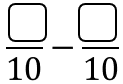 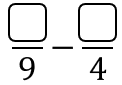 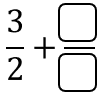 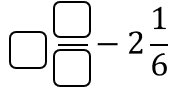 